The following priorities have been identified through audit, observation and knowledge of the provision at our school.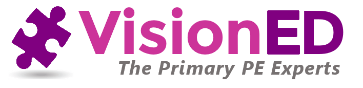 Save and then populate using your work booklet (copy and paste) plus then add in the actions that you will take, success criteria etc. (delete)*An example of some actions to help embed high quality teaching and learning in Gymnastics in a Junior School are on the Learner’s Hub under Key DocumentsBe realistic with timescales. A new scheme of work takes at least two years to embed. *An example of some actions to help embed high quality teaching and learning in Gymnastics in a Junior School are on the Learner’s Hub under Key DocumentsBe realistic with timescales. A new scheme of work takes at least two years to embed. Development Priority 1)  Aim: copy and pasteDevelopment Priority 1)  Aim: copy and pasteDevelopment Priority 1)  Aim: copy and pasteDevelopment Priority 1)  Aim: copy and pasteDevelopment Priority 1)  Aim: copy and pasteObjectives(from page 27)*Actions / Resources(How will you achieve the objective?)Costs(if known)Time Scale & Person responsibleImpact expected / Success Criteria – “How will we know we have achieved objective?”Development Priority 2)  Aim: copy and pasteDevelopment Priority 2)  Aim: copy and pasteDevelopment Priority 2)  Aim: copy and pasteDevelopment Priority 2)  Aim: copy and pasteDevelopment Priority 2)  Aim: copy and pasteObjectives(from page 27)*Actions / Resources(How will you achieve the objective?)Costs(if known)Time Scale & Person responsibleImpact expected / Success Criteria – “How will we know we have achieved objective?”